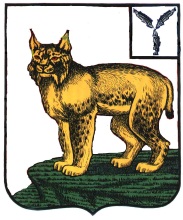 АДМИНИСТРАЦИЯТУРКОВСКОГО МУНИЦИПАЛЬНОГО РАЙОНАСАРАТОВСКОЙ ОБЛАСТИПОСТАНОВЛЕНИЕОт  31.10.2016 г.      №  723 О подготовке проекта внесения изменений в Правила землепользованияи застройки муниципальных образований Турковского муниципального районаВ целях совершенствования порядка регулирования землепользования и застройки на соответствующих территориях Турковского муниципального района,  руководствуясь Градостроительным кодексом Российской Федерации, Федеральным законом от 06 октября 2003 года № 131-ФЗ «Об общих принципах организации местного самоуправления в Российской Федерации», Уставом Турковского муниципального района администрация Турковского муниципального района ПОСТАНОВЛЯЕТ:1. Осуществить подготовку проекта внесения изменений в Правила землепользования и застройки  муниципальных образований Турковского муниципального района (далее – Правила) в соответствии с требованиями градостроительного законодательства, 	действующих стандартов, норм и правил, технических регламентов, документов территориального планирования.2. Управлению строительства, жилищно-коммунального хозяйства, ГО и ЧС администрации Турковского муниципального района направить проект внесения изменений в Правила главе Турковского муниципального района  для принятия решения о проведении публичных слушаний.3.Опубликовать настоящее постановление в районной газете "Пульс" и разместить на официальном сайте администрации Турковского муниципального района www.turki.sarmo.ru, в течение пяти дней со дня  принятия настоящего постановления. 4. Контроль за исполнением настоящего постановления оставляю за собой.И. о. главы  администрациимуниципального района						 А.В. Никитин